РОССИЙСКАЯ ФЕДЕРАЦИЯАМУРСКАЯ ОБЛАСТЬ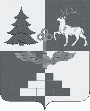 Т Ы Н Д И Н С К А Я  Г О Р О Д С К А Я  Д У М Аседьмой созывР Е Ш Е Н И ЕРуководствуясь Федеральным законом от 06.10.2003 №131-ФЗ «Об общих принципах организации местного самоуправления в Российской Федерации», Уставом города Тынды, Тындинская городская Дума РЕШИЛА:1. Признать утратившими силу:      1) решение Тындинской городской Думы от 16.11.2017 №664-Р-ТГД-VI «Об утверждении Положения о комиссии по контролю за соблюдением депутатами Тындинской городской Думы ограничений, запретов и исполнением обязанностей, возложенных на них законодательством в сфере противодействия коррупции»;       2) решение Тындинской городской Думы от 26.04.2018 №722-Р-ТГД-VI «Об утверждении Положения «О порядке размещения  сведений о доходах, расходах, об имуществе и обязательствах имущественного характера, предоставляемых Председателем и аудитором Контрольно-счетной палаты города Тынды, на официальном сайте Администрации города Тынды в сети «Интернет» и предоставления этих сведений средствам массовой информации для опубликования»;      3) решение Тындинской городской Думы от 26.04.2018 №723-Р-ТГД-VI «Об утверждении Положения «О порядке предоставления Председателем и аудитором Контрольно-счетной палаты  города Тынды и лицами, претендующими на замещение  указанных должностей,  сведений о своих доходах, об имуществе и обязательствах имущественного характера, а также  о доходах, об имуществе и обязательствах имущественного характера своих супруги (супруга) и несовершеннолетних детей»;         4) решение Тындинской городской Думы от 17.02.2011 №245-Р-ТГД-V«Об утверждении Положения «О порядке проведения в Тындинской городской Думе антикоррупционной экспертизы муниципальных нормативных правовых актов и проектов муниципальных нормативных правовых актов».2.Опубликовать настоящее решение в официальном периодическом печатном издании города Тынды газете «Авангард» и разместить на официальном сайте Администрации города Тынды в сети «Интернет»: gorod.tynda.ru.3. Настоящее решение вступает в силу со дня его подписания Председателем Тындинской городской Думы.4. Контроль исполнения настоящего решения возложить на постоянную комиссию по регламенту, депутатской этике и вопросам местного самоуправления.город Тында«23» апреля 2022 года№484-Р-ТГД-VIIО признании утратившими силу решений Тындинской городской Думы в сфере противодействия коррупцииПредседательТындинской городской ДумыИ.Ю. Магарламов